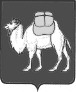 ТЕРРИТОРИАЛЬНАЯ ИЗБИРАТЕЛЬНАЯ КОМИССИЯУЙСКОГО РАЙОНАул. Таращенко 23,  с. Уйское, Челябинская область, 456470   тел. (35165) 2-32-52, факс:2-32-52;3-11-78 РЕШЕНИЕ29 октября 2015 года                                                                                                            № 78«О досрочном  прекращении полномочий участковых избирательных комиссий»На основании постановления главы Уйского муниципального района № 762 от 27.10.2015г.      «Об уточнении перечня избирательных участков», на основании п.2 ст.27 ФЗ-67 «Об основных гарантиях избирательных прав и права на участие в референдуме граждан Российской федерации» Территориальная Избирательная Комиссия Уйского района РЕШАЕТ:1. Досрочно, прекратить  полномочия Участковых избирательных комиссий №2393, 2394, 2395, 2396, 2397, 2398, 413;2. Информацию разместить на сайте Администрации Уйского муниципального района.Председатель ТИК Уйского района                                                      А.В. НалётовСекретарь ТИК Уйского района                                                            Т.Т. Горобец